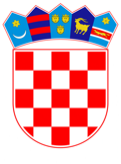 VLADA REPUBLIKE HRVATSKEZagreb,  30. ožujka 2023.________________________________________________________________________________________________________________________________________________________________________________________________________________________Banski dvori | Trg Sv. Marka 2 | 10000 Zagreb | tel. 01 4569 222 | vlada.gov.hrNa temelju članaka 1. i 8. i članka 31. stavka 2. Zakona o Vladi Republike Hrvatske („Narodne novine“, br. 150/11., 119/14., 93/16., 116/18. i 80/22.), Vlada Republike Hrvatske je na sjednici održanoj ____________ donijelaO D L U K Uo odobrenju davanja dioničarskog zajma društvu Hrvatska elektroprivreda d.d. i pokretanju aktivnosti postupka dokapitalizacijeI.Ovom Odlukom: odobrava se davanje dioničarskog zajma društvu Hrvatska elektroprivreda d.d. (u daljnjem tekstu: HEP d.d.) i utvrđuju se aktivnosti za pokretanje postupka dokapitalizacije HEP d.d.II.Dioničarski zajam iz točke I. ove Odluke daje se društvu HEP d.d. u iznosu 400.000.000,00 eura s ciljem osiguranja nužne stabilizacije poslovanja.Ugovor o dioničarskom zajmu iz stavka 1. ove točke nalazi se prilogu ove Odluke i njezin je sastavni dio. Dioničarski zajam iz točke I. ove Odluke daje se po važećim i primjenjivim tržišnim uvjetima te je definiran kao subordinirani dug u odnosu na druga postojeća zaduženja društva HEP d.d.Obvezuje se Ministarstvo gospodarstva i održivog razvoja nakon davanja dioničarskog zajma iz točke I. ove Odluke o tome obavijestiti nadležne službe Europske komisije i dostaviti sve potrebne informacije.III.Ministarstvo gospodarstva i održivog razvoja će poduzeti sve potrebne aktivnosti s namjerom dokapitalizacije tj. povećanja temeljnog kapitala društva HEP d.d. ulozima u novcu i pravima u ukupnoj vrijednosti do 900.000.000,00 eura. Prije i prilikom provedbe povećanja temeljnog kapitala društva HEP d.d. iz stavka 1. ove točke, osigurat će se svi potrebni uvjeti ispunjenja i ispravna primjena pravila o državnim potporama.Zadužuje se Ministarstvo gospodarstva i održivog razvoja da po donošenju ove Odluke provede sve prethodne radnje i provede prijavu moguće dodjele državne potpore Europskoj komisiji.IV.Ovlašćuje se ministar gospodarstva i održivog razvoja da, u ime Republike Hrvatske, s društvom HEP d.d. sklopi ugovor o dioničarskom zajmu iz točke 2. stavka 2. ove Odluke. V.Zadužuje se Ministarstvo gospodarstva i održivog razvoja da provede sve potrebne radnje za provedbu ove Odluke u najkraćem mogućem roku.VI.Ova Odluka stupa na snagu danom donošenja.KLASA:URBROJ:Zagreb,	PREDSJEDNIK	mr. sc. Andrej PlenkovićObrazloženjeU postupku procjene položaja i financijskog stanja društva Hrvatske elektroprivrede d.d. nadalje (u daljnjem tekstu: HEP d.d.) na hrvatskom i europskom tržištu utvrđena je potreba provedbe određenih pripremnih radnji kojima bi se osigurala nužna stabilizacija poslovanja HEP d.d.-a.Prema analizama koje je dostavio HEP d.d. proizlazi da su HEP d.d.-u potrebna financijska sredstva zbog pretrpljenih gubitaka proizašlih iz provođenja odredbi iz paketa mjera Vlade Republike Hrvatske donesenih radi pomoći građanima i ostalim ugroženim kupcima energije u procijenjenom iznosu do 900 milijuna eura.Analiza poslovanja HEP grupe koju je dostavio HEP d.d. obuhvaća 2022. i 2023. godinu s posebnim naglaskom na poslovanje u razdoblju primjene Uredbe o otklanjanju poremećaja na domaćem tržištu energije. U cilju stabiliziranja poslovanja HEP d.d.-a i sprečavanja brojnih negativnih učinaka na stanovništvo i gospodarstvo Republike Hrvatske izazvanih poremećajima na tržištu Europske unije koji su posljedica agresije Rusije na Ukrajinu predlaže se davanje dioničarskog zajma u iznosu od 400 milijuna eura. Dioničarski (vlasnički) zajam  HEP-u d.d. daje se od strane Vlade Republike Hrvatske u iznosu od 400 milijuna eura po važećim i primjenjivim tržišnim uvjetima. Predmetni dioničarski (vlasnički) zajam HEP-u d.d. je definiran kao subordinirani dug u odnosu na druga postojeća kreditna zaduženja HEP-a d.d. te se neće koristiti za povrat postojećih kredita osiguranih državnim jamstvima.Dodatno ovom Odlukom zadužuje se Ministarstvo gospodarstva i održivog razvoja da poduzme sve potrebne aktivnosti s namjerom povećanja temeljenog kapitala HEP-a d.d. u ukupnoj vrijednosti do 900 milijuna eura. U ukupnu vrijednost dokapitalizacije obuhvaća i iznos od 400 milijuna eura koji se daje dioničarskim zajmom.O usklađenosti mjera sadržanih u ovoj Odluci s pravilima o državnim potporama i zajedničkim tržištem Europske unije, kao i mjerama koje slijede Ministarstvo gospodarstva i održivog razvoja će, u suradnji s ostalim nadležnim tijelima državne uprave, izvršiti neophodne konzultacije s nadležnim službama Europske komisije. Sredstva potrebna za provedbu ove Odluke osigurati će se na glavi 07705 Ministarstva gospodarstva i održivog razvoja preraspodjelom u okviru Državnog proračuna Republike Hrvatske. Provedbom opisanih aktivnosti osiguravaju se potrebni preduvjeti kako bi HEP d.d.  premostio trenutne potrebe za likvidnošću te nastavio kontinuitet održivog i profitabilnog poslovanja doprinoseći tako široj zajednici. Predlagatelj:Ministarstvo gospodarstva i održivog razvojaPredmet:Prijedlog odluke o odobrenju davanja dioničarskog zajma društvu Hrvatska elektroprivreda d.d. i pokretanju aktivnosti postupka dokapitalizacije 